LL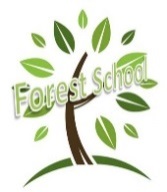 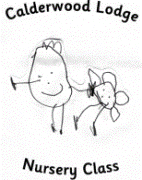 Forest SchoolsMay 2016Mon.Tue.Wed.Thu.Fri.Sat.Sun.12345678AM: Group 1PM: Group 6AM: Group 3PM: Group 59101112131415AM: Group 2PM: Group 416171819202122PM: Group 6AM: Group 1AM: Group 3PM: Group 523242526272829AM: Group 2PM: Group 43031AM: Group 1PM: Group 6notes